KATALOG PROIZVODA2018./2019.UČENIČKA ZADRUGA LEKEN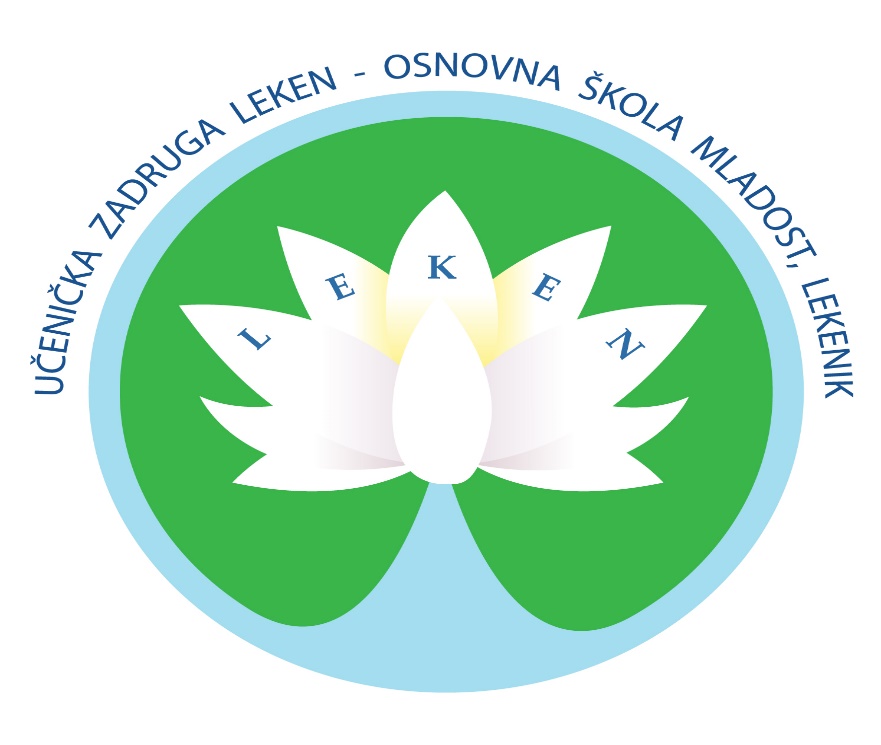 OŠ MLADOST, LEKENIKTel: 044/527-001; Fax: 044/527-007E-mail: ured@os-mladost-lekenik.skole.hrWEB stranica: www.os-mladost-lekenik.skole.hrSjedište UZ Leken: Osnovna škola Mladost, Zagrebačka 25B, 44272 LekenikBOŽIĆ 								ŠK.GOD. 2018./2019.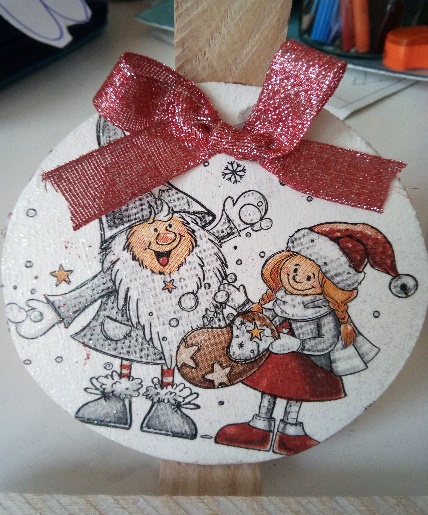 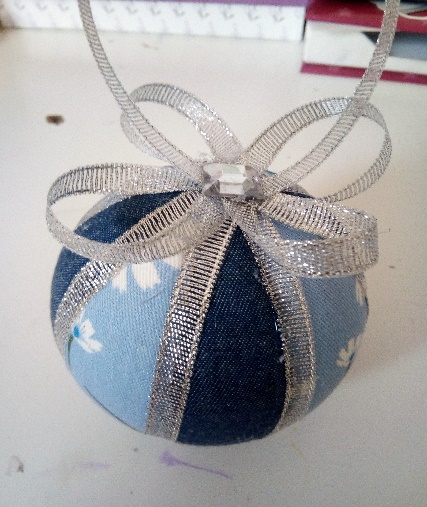 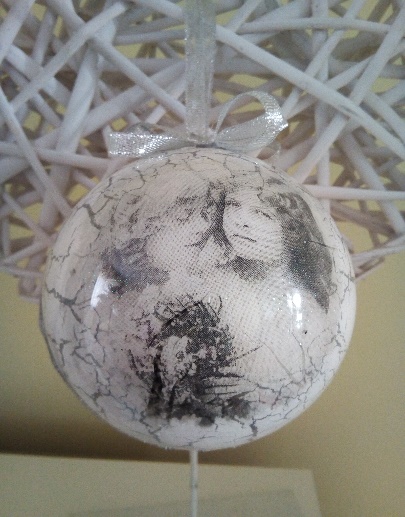 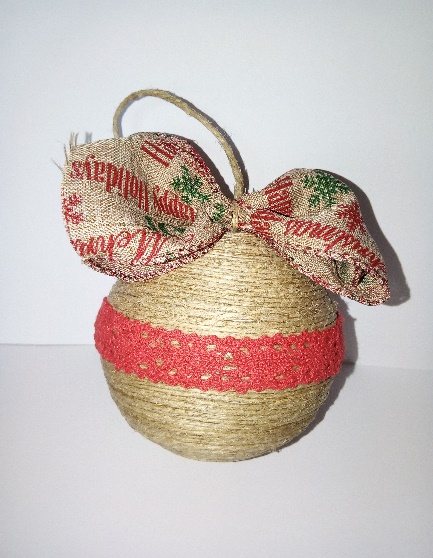 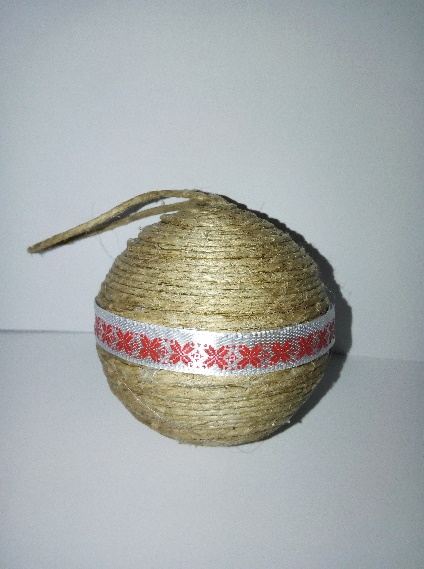 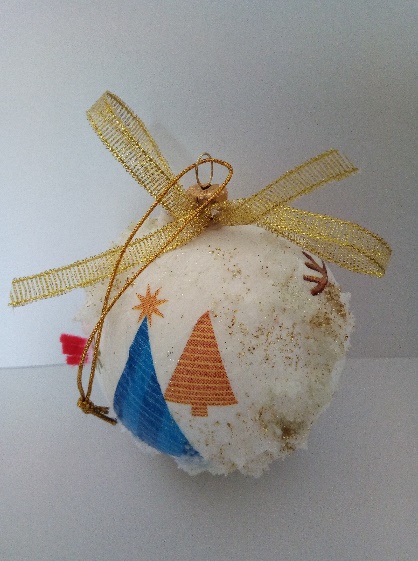 BOŽIĆ 								ŠK.GOD. 2018./2019.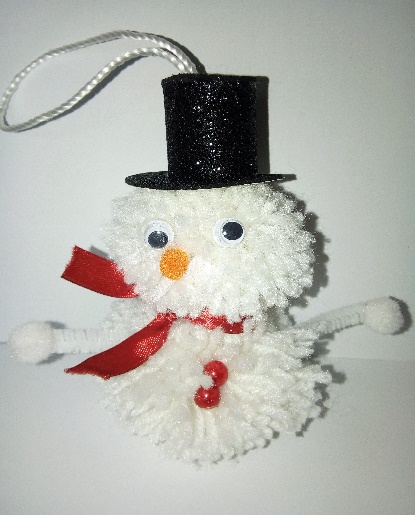 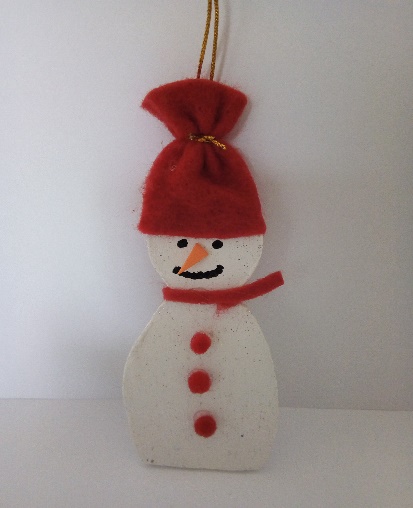 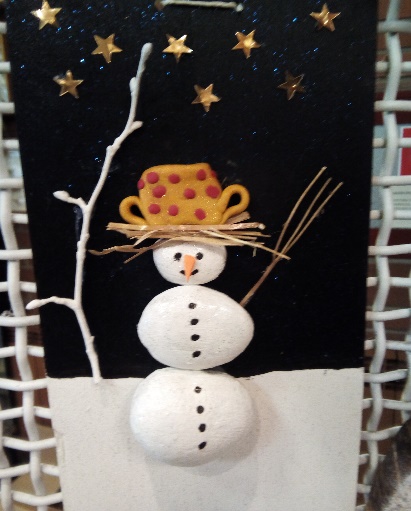 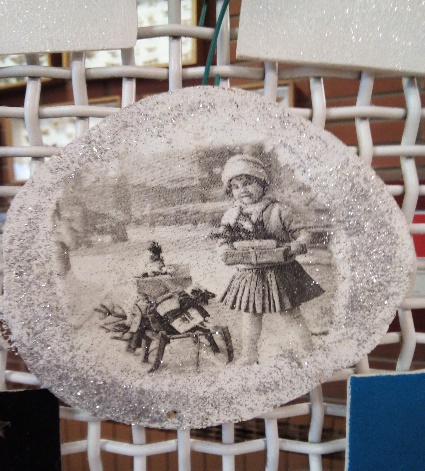 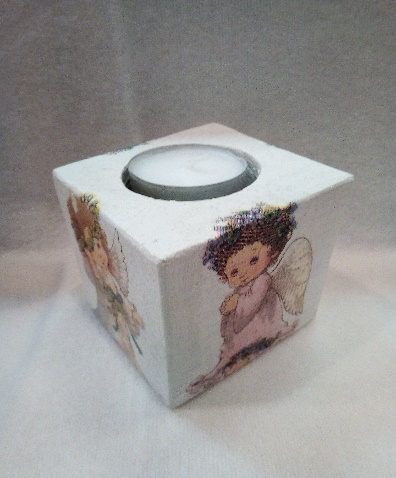 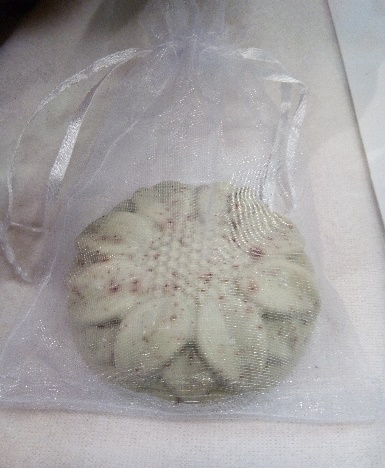 BOŽIĆ 								ŠK.GOD. 2018./2019.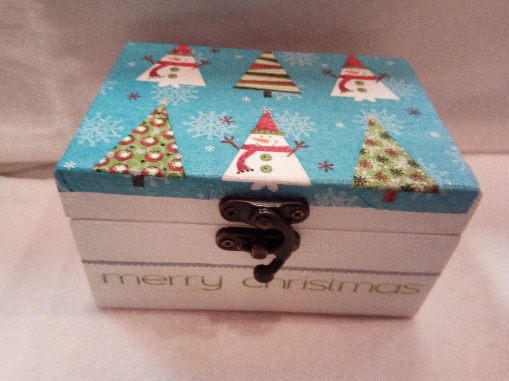 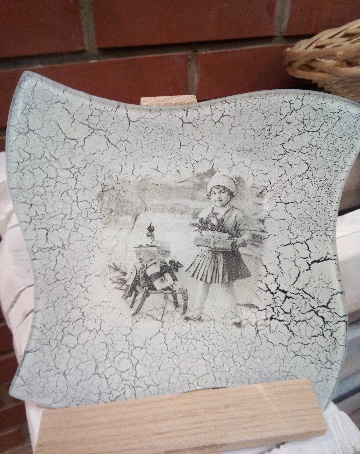 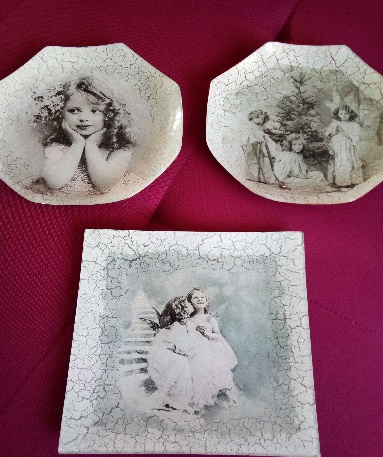 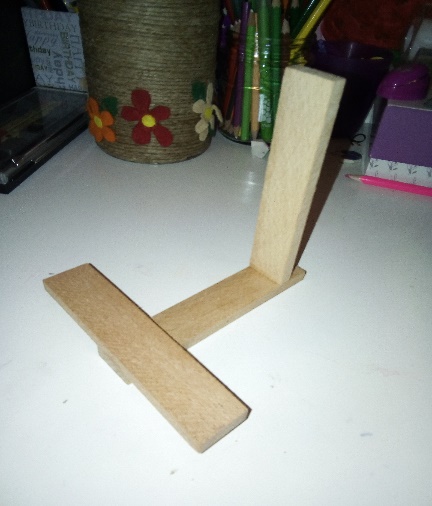 VALENTINOVO 						ŠK.GOD. 2018./2019.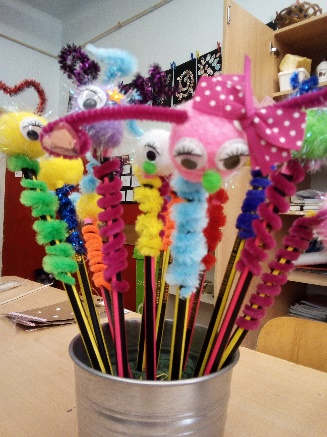 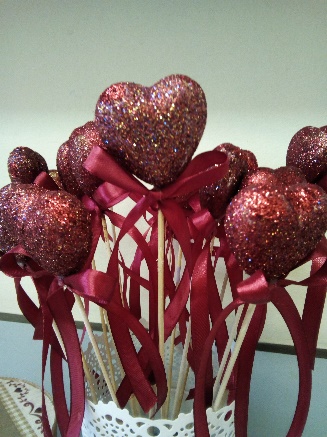 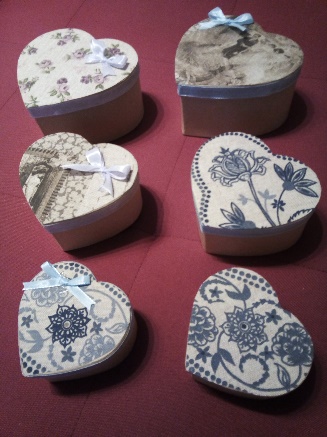 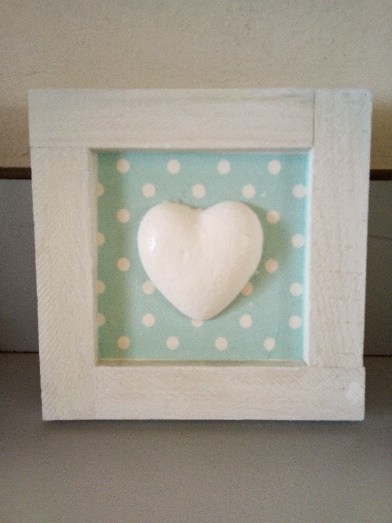 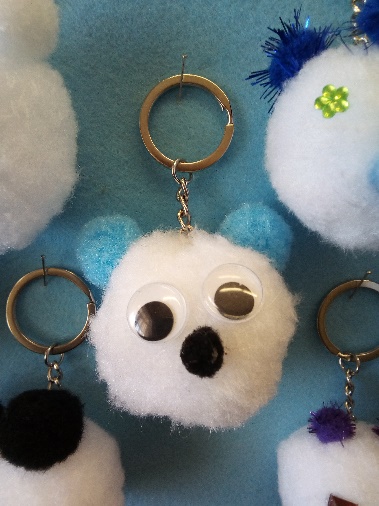 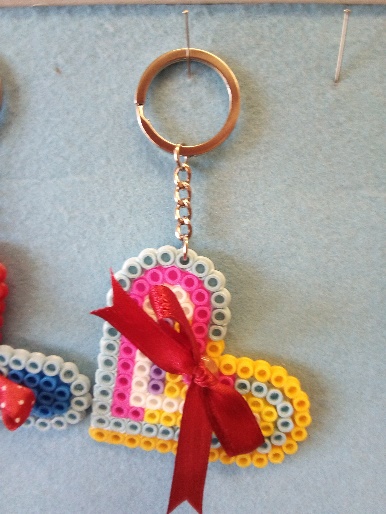 VALENTINOVO 						ŠK.GOD. 2018./2019.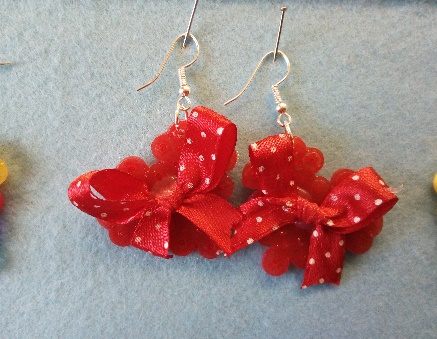 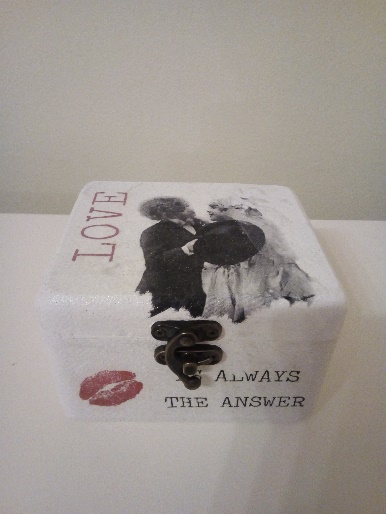 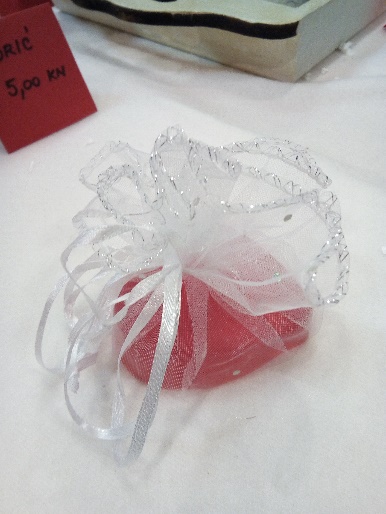 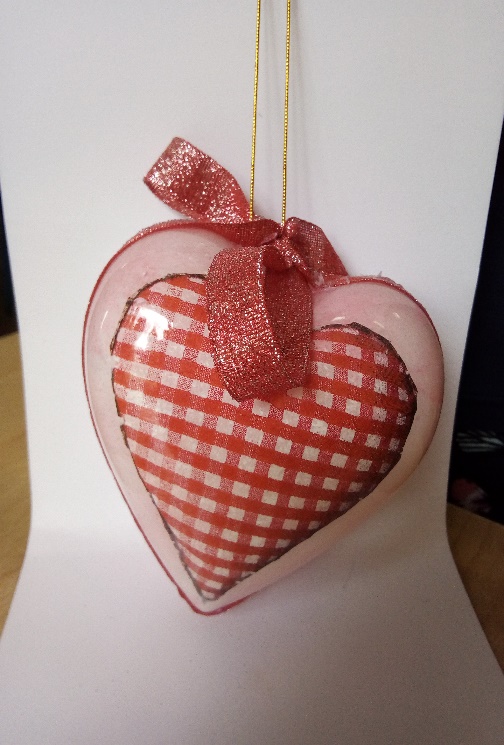 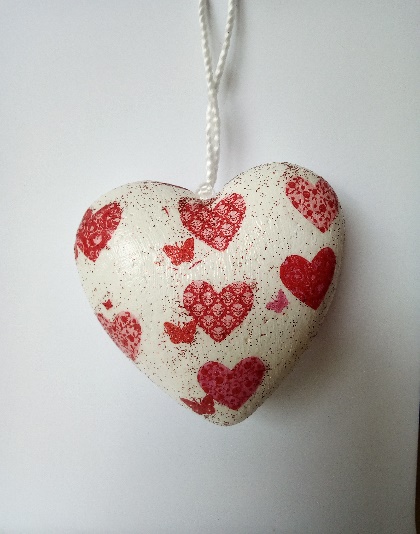 USKRS  								ŠK.GOD. 2018./2019.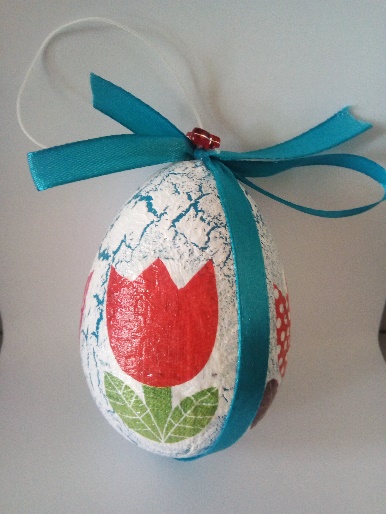 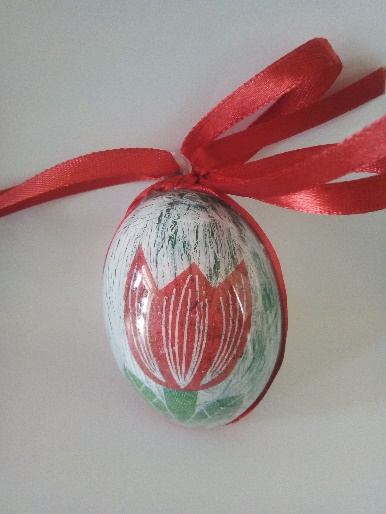 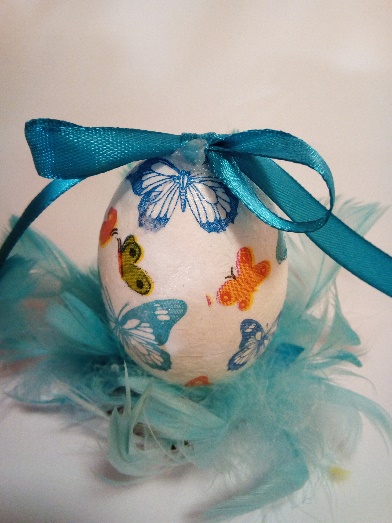 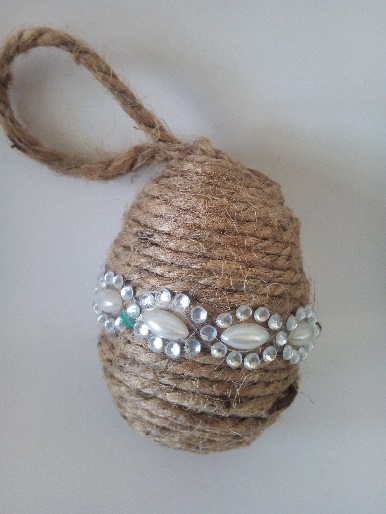 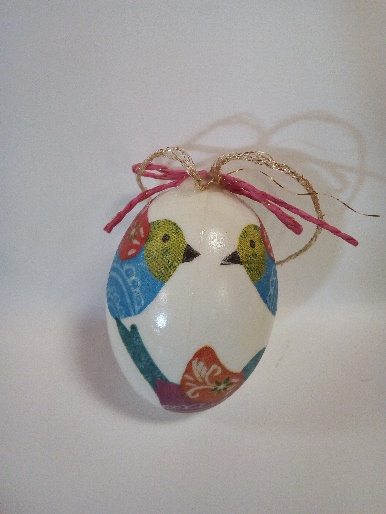 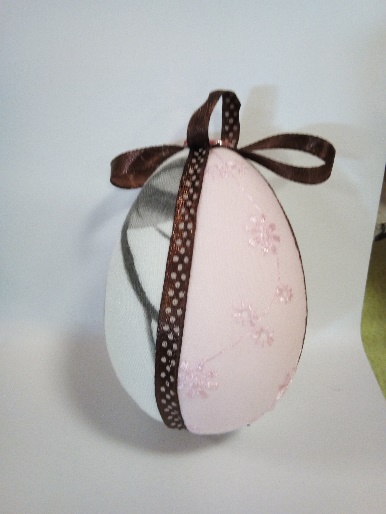 USKRS  								ŠK.GOD. 2018./2019.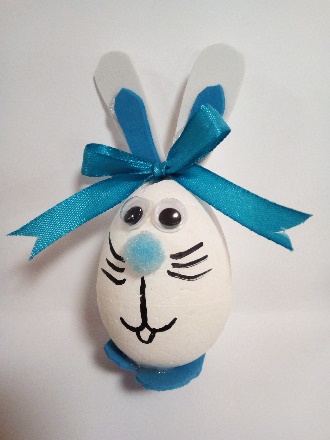 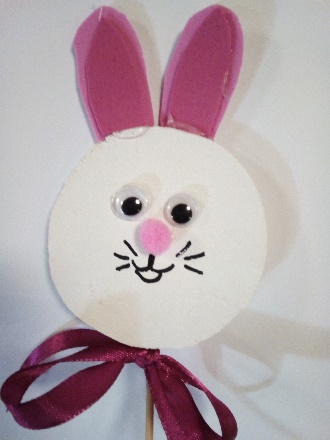 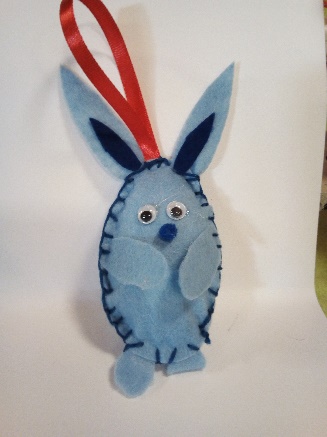 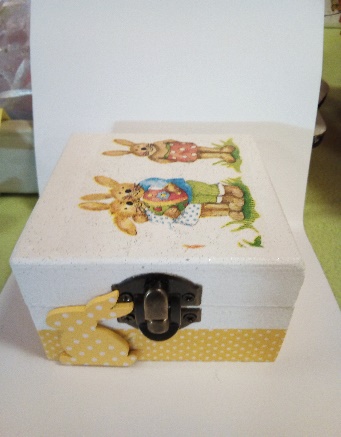 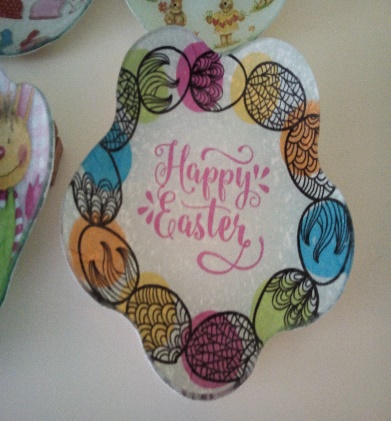 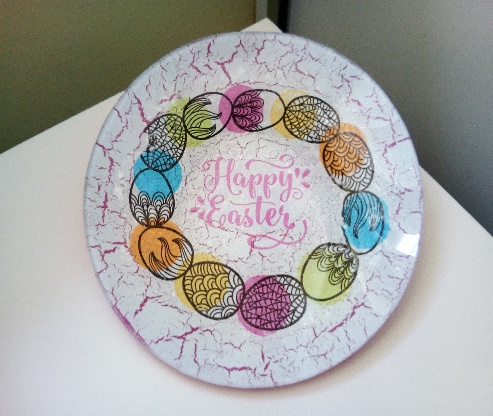 USKRS  								ŠK.GOD. 2018./2019.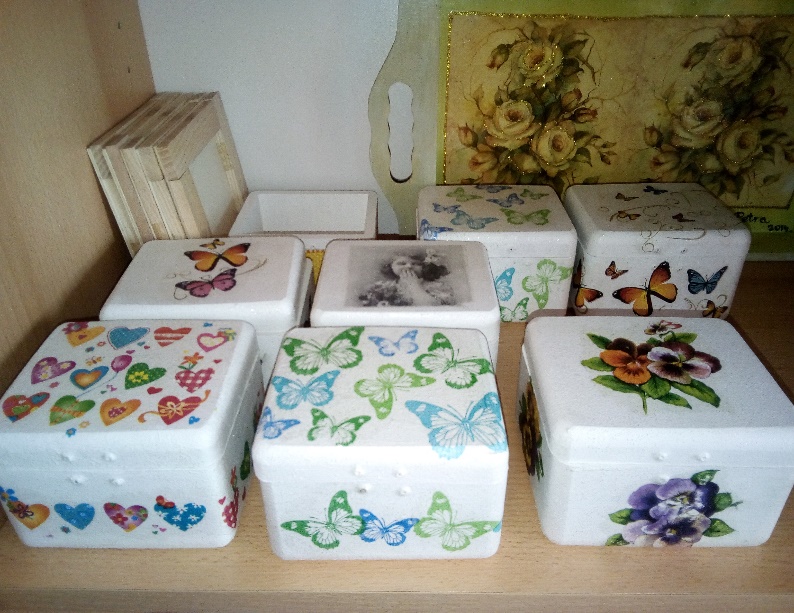 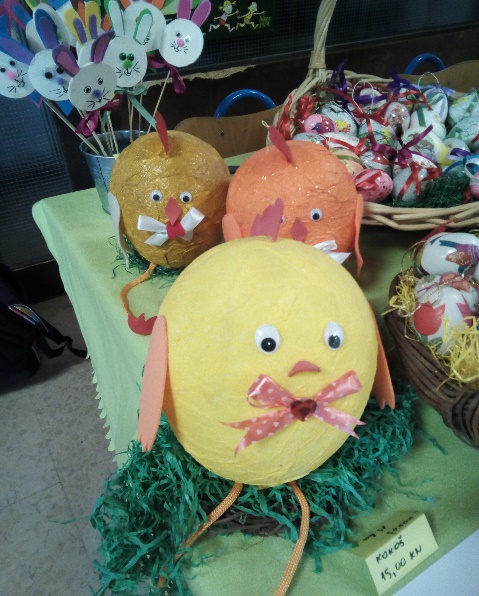 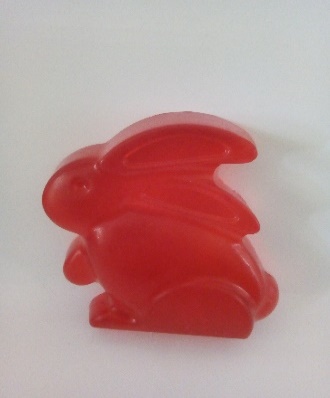 DAN OPĆINE LEKENIK 					ŠK.GOD.2018./2019.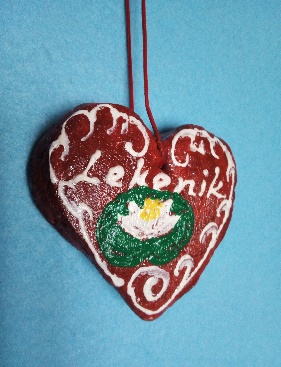 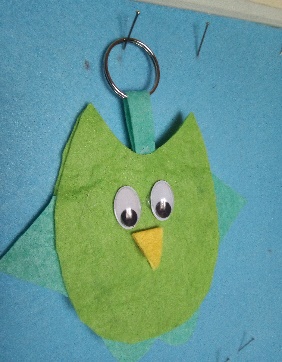 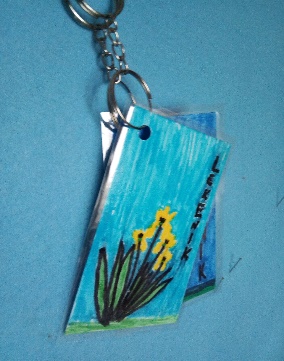 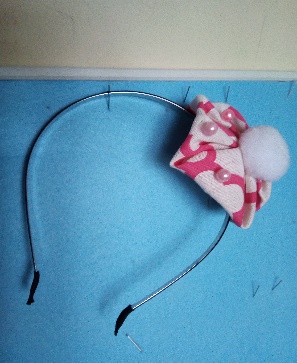 DAN OPĆINE LEKENIK 					ŠK.GOD.2018./2019.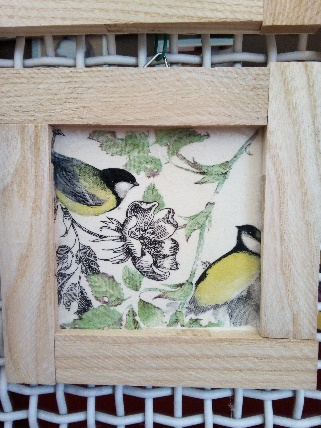 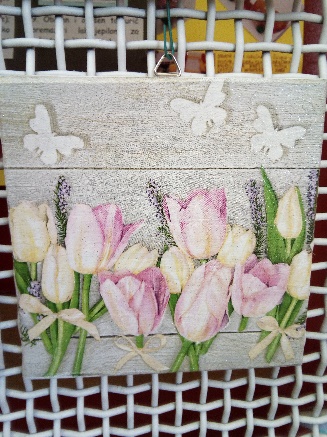 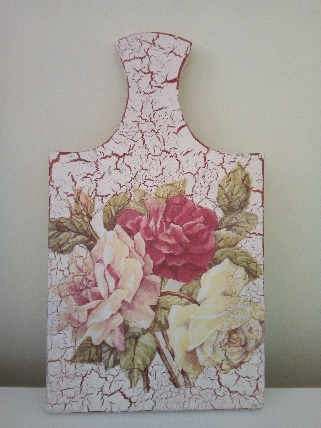 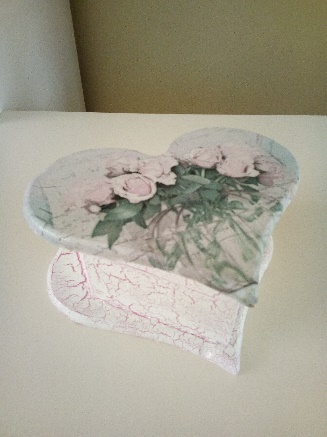 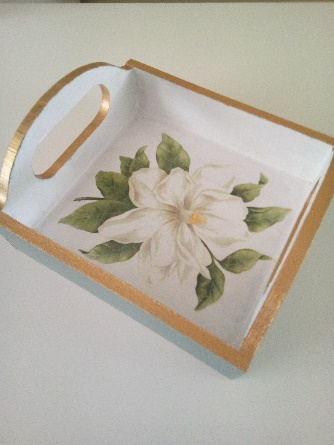 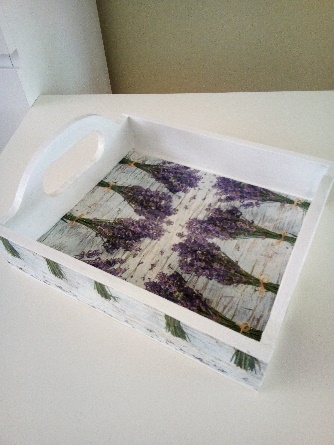 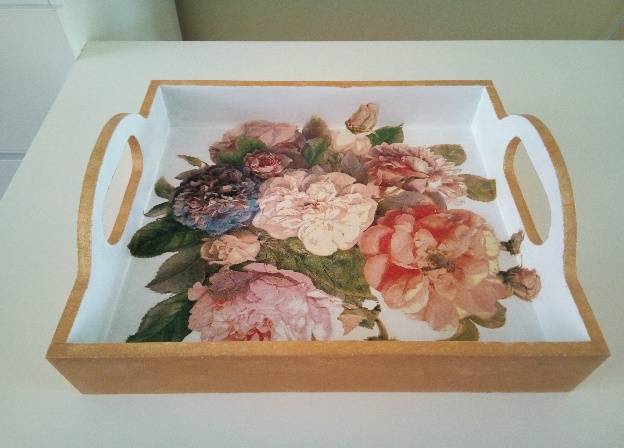 ŽUPANIJSKA SMOTRA UČENIČKIH ZADRUGA (24.5.2019., Velika Ludina)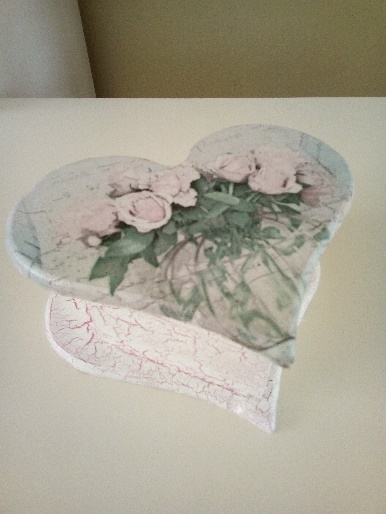 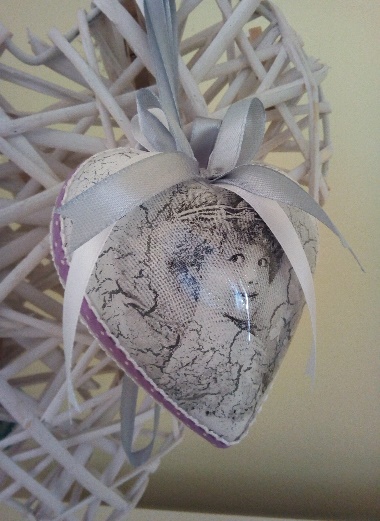 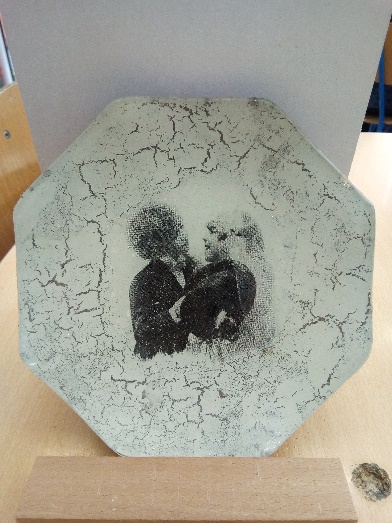 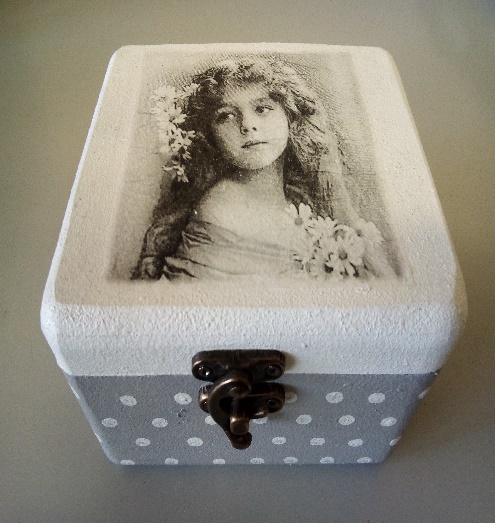 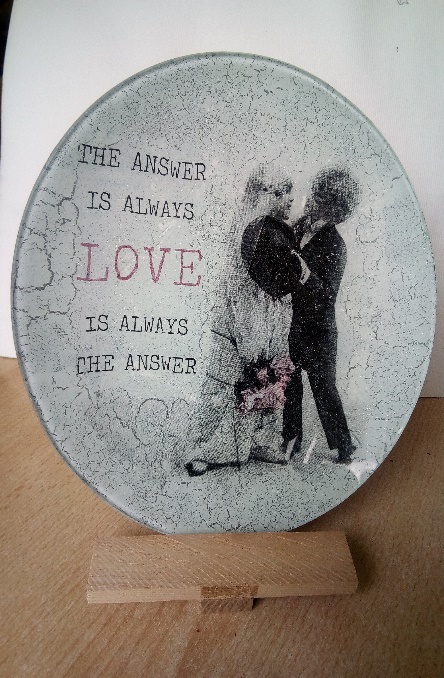 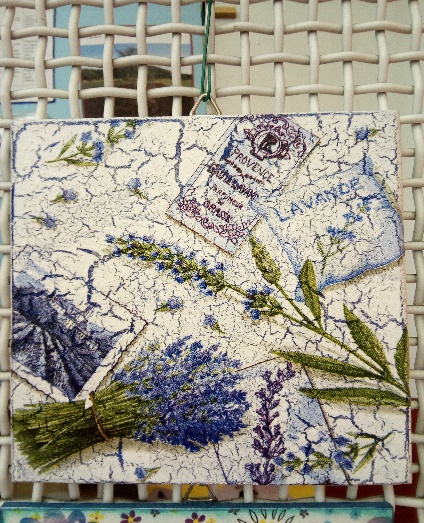 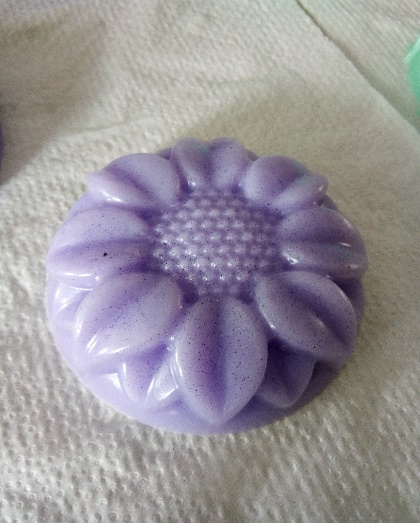 KRUG SA KVAČICOM(ukras za drvce)Materijal: šperploča, salveta, kvačicaCijena:  5,00 kunaKUGLICA OD TKANINEMaterijal: stiropor, tkanina, trakaCijena:  10,00 kunaKUGLICA OD PLASTIKEMaterijal: pvc kuglica, salveta, trakaCijena:  20,00 kunaKUGLICA OD ŠPAGE - VELIKAMaterijal: stiropor, špaga, ukrasna trakaCijena:  12,00 kunaKUGLICA OD ŠPAGE - MALAMaterijal: stiropor, špaga, ukrasna trakaCijena:  8,00 kunaKUGLICA DECOUPAGEMaterijal: stiropor, salveta, trakaCijena:  10,00 kunaSNJEGOVIĆ OD VUNE  (ukras)Materijal: vuna, špaga, ukrasna trakaCijena:  15,00 kunaSNJEGOVIĆ   (ukras za drvce)Materijal: šperploča, filc, pompon, trakaCijena:  5,00 kunaSNJEŽNA SLIKAMaterijal: šperploča, grančice, fimo masa, kamenjeCijena:  20,00 kunaSLIKA NA DRVETUMaterijal: drvo, salveta, šljokiceCijena:  10,00 kunaSVIJEĆNJAK SA LUČICOMMaterijal: drvo, salveta, lučicaCijena:  15,00 kunaRUČNO RAĐENI SAPUNSastav: ulje maslina, ulje palma, natrijev hidroksid, glycerin, voda, titan dioksid, eterično ulje lavanda /eterično ulje ružmarin/ eterično ulje ruža Cijena:  20,00 kunaKUTIJA DECOUPAGE(mala/srednja/velika)Materijal: drvena kutija, salvetaCijena:  20,00 / 30,00 / 50,00 kunaUKRASNI TANJUR(mali)Materijal: stakleni tanjur, salvetaCijena:  20,00 kunaUKRASNI TANJUR(srednji)Materijal: stakleni tanjur, salvetaCijena:  30,00 kunaSTALAK ZA UKRASNI TANJURMaterijal: drvene letviceCijena:  2,00 kuneŠAŠAVA OLOVKAMaterijal: olovka, plišana žica, pom pon, plastične oči, ukrasne trakeCijena:  5,00 kunaSRCE NA ŠTAPIĆIMaterijal: štapić za ražnjić, stiropor srce, ukrasna traka, šljokiceCijena:  5,00 kunaUKRASNA KUTIJA(mala/srednja/velika)Materijal: kartonska kutija u obliku srca, ukrasna traka, tkaninaCijena:  10,00 / 15,00 / 20,00 kunaSLIKA SRCEMaterijal: šperploča, drvene letvice, salveta, stiropor srceCijena:  20,00 kunaPRIVJESAK ZA KLJUČEVEMaterijal: pon poni raznih veličina, plastične oči, privjesakCijena:  5,00 kunaPRIVJESAK OD PYSSLIMaterijal: pyssle, ukrasna traka, privjesakCijena:  5,00  kunaNAUŠNICEMaterijal: pyssle, ukrasna traka, udice za naušniceCijena:  5,00 kunaUKRASNA KUTIJICAMaterijal: mdf, salvetaCijena:  25,00 kunaRUČNO RAĐENI SAPUNSastav: ulje maslina, ulje palma, natrijev hidroksid, glycerin, voda, titan dioksid, eterično ulje lavanda /eterično ulje ružmarin/ eterično ulje ruža        Cijena:  20,00 kunaPLASTIČNO SRCEMaterijal: plastično srce, salveta, ukrasna trakaCijena:  15,00 kunaSTIROPOR SRCEMaterijal: stiropor srce, salveta, ukrasna trakaCijena:  10,00 kunaRASPUCANA STIROPOR PISANICAMaterijal: stiroporno jaje, salveta, ukrasna trakaCijena:  10,00 kunaRASPUCANA PLASTIČNA PISANICAMaterijal: plastično jaje, salveta, ukrasna trakaCijena:  10,00 kunaPISANICA U GNIJEZDUMaterijal: drveni podložak, perje, stiropor jaje, salveta, ukrasna trakaCijena:  10,00 kunaPISANICA OD ŠPAGEMaterijal: stiropor jaje, špaga, ukrasna trakaCijena:  5,00 kunaMALA PLASTIČNA PISANICA Materijal: plastično jaje, salveta, ukrasna trakaCijena:  5,00 kunaPISANICA OD TKANINEMaterijal: stiropor jaje, tkanina, ukrasna traka Cijena:  10,00 kunaZEKOMaterijal: stiropor, pjenasta guma, plastične oči, pom pon, ukrasna trakaCijena:  5,00 kunaZEKO NA ŠTAPIĆUMaterijal: šperploča, štapić od ražnjića, pjenasta guma, pom pon, plastične oči, ukrasna trakaCijena:  5,00 kunaUKRAS OD FILCAMaterijal: filc, pom pon, plastične oči, ukrasna traka, konacCijena:  15,00 kuneUKRASNA KUTIJICAMALAMaterijal: drvena kutijica, salvetaCijena:  15,00 kunaUKRASNI TANJURIĆ MALIMaterijal: stakleni tanjur, salvetaCijena:  20,00 kunaUKRASNI TANJUR VELIKIMaterijal: stakleni tanjur, salvetaCijena: 30,00 kunaUKRASNA KUTIJICASREDNJAMaterijal: mdf, salvetaCijena:  25,00 kunaKOKOŠ U GNIJEZDUMaterijal: balon, papir, ukrasna traka, plastične oči, pjenasta guma, špaga, umjetna travaCijena:  20,00 kunaRUČNO RAĐENI SAPUNSastav: ulje maslina, ulje palma, natrijev hidroksid, glycerin, voda, titan dioksid, eterično ulje lavanda /eterično ulje ružmarin/ eterično ulje ruža       Cijena:  15,00 kunaLICITAR LEKENIKMaterijal: tijesto od brašnaCijena:  8,00 kunaPRIVJESAK OD FILCAMaterijal: filc, alkica, plastične očiCijena:  8,00 kunaPRIVJESAK ZA KLJUČEVEMaterijal: privjesak za ključ, papirCijena:  5,00 kunaRAJFMaterijal: rajf, tkanina, pom pon, perliceCijena:  10,00 kuneSLIKA NATURMaterijal: šperploča, drvene letvice, salvetaCijena:  15,00 kunaSLIKA DECOUPAGEMaterijal: mdf, salvetaCijena:  15,00 kunaUKRASNA DASKAMaterijal: mdf, salvetaCijena:  30,00 kunaKUTIJA SRCEMaterijal: mdf, salvetaCijena:  30,00 kuneUKRASNA TACNA MALA 18x20x5Materijal: mdf, salvetaCijena:  30,00 kunaUKRASNA TACNA SREDNJA 21x25x5Materijal: mdf, salvetaCijena:  40,00 kunaUKRASNA TACNA VELIKA27x30x5Materijal: mdf, salvetaCijena:  55,00 kunaSLIKA SRCEMaterijal: šperploča, drvene letvice, salveta, stiropor srceDimenzije: 14,5x14,5 cmCijena:  15,00 kunaKUTIJA SRCEMaterijal: mdf, salvetaCijena:  30,00 kunaPRIVJESAK SRCEMaterijal: pvc srce, salveta, ukrasna trakaCijena:  15,00  kunaTANJUR UKRASNI maliMaterijal: stakleni tanjur, salvetaDimenzije: 16x16 cmCijena:  20,00 kunaKUTIJA MALAMaterijal: mdf, salvetaDimenzije: 12x10x7cmCijena:  25,00 kunaTANJUR UKRASNI velikiMaterijal: stakleni tanjur, salvetaDimenzije: 20x20 cmCijena:  30,00  kunaSLIKA DECOUPAGEMaterijal: mdf, salvetaDimenzije: 16x16 cmCijena:  15,00 kunaRUČNO RAĐENI SAPUNSastav: ulje maslina, ulje palma, natrijev hidroksid, glycerin, voda, titan dioksid, eterično ulje lavanda /eterično ulje ružmarin/ eterično ulje ruža Cijena:  15,00 kuna